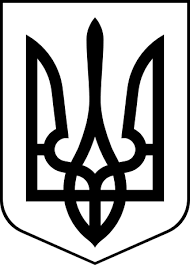 ЗДОЛБУНІВСЬКА МІСЬКА РАДАРІВНЕНСЬКОГО РАЙОНУ РІВНЕНСЬКОЇ ОБЛАСТІвосьме скликання												ПроектР І Ш Е Н Н Явід 10 серпня   2022 року 		                   		                                 	№ 38Про передачу земельної ділянки сільськогосподарського призначення товариству з обмеженою відповідальністю «Акріс Агро Груп»Керуючись статтями 12, 20, 122, пунктами 21, 24, 27, 28 розділу X Перехідних положень Земельного кодексу України , Законом України «Про правовий режим воєнного стану», пунктом  34 частини першої статті 26 Закону України «Про місцеве самоврядування в Україні», Законом України «Про внесення змін до деяких законодавчих актів України щодо створення умов для забезпечення продовольчої безпеки в умовах воєнного стану», розділом VIII Прикінцевих положень  Закону України «Про оренду землі»,  Законом України «Про внесення змін до деяких законодавчих актів України щодо вирішення питання колективної власності на землю, удосконалення правил землекористування у масивах земель сільськогосподарського призначення, запобігання рейдерству та стимулювання зрошення в Україні», розглянувши клопотання товариства з обмеженою відповідальністю «Акріс Агро Груп» про надання земельної ділянки в оренду терміном на 11 (одинадцять) місяців  для ведення товарного сільськогосподарського виробництва за межами села Копиткове Здолбунівської міської територіальної громади, Здолбунівська  міська рада ВИРІШИЛА:1. Передати товариству з обмеженою відповідальністю «Акріс Агро Груп»  земельну  ділянку кадастровий номер 5622682800:00:001:0349 загальною площею  2,7200 га  в оренду терміном на 11 (одинадцять) місяців для ведення товарного сільськогосподарського виробництва за межами села Копиткове Здолбунівської міської територіальної громади.2. Товариству з обмеженою відповідальністю «Акріс Агро Груп»  встановити орендну плату за використання земельної ділянки  в розмірі 8 % від нормативної грошової оцінки. 	3. Товариству з обмеженою відповідальністю «Акріс Агро Груп»  земельну ділянку  використовувати за цільовим  призначенням.4. Товариству з обмеженою відповідальністю «Акріс Агро Груп»  посвідчити право користування земельною ділянкою договором оренди землі. 5. Контроль за виконанням даного рішення покласти на постійну комісію з питань містобудування, земельних відносин та охорони навколишнього середовища (голова Українець А.Ю.), а організацію його виконання на  заступника міського голови з питань діяльності виконавчих органів ради Сосюка Ю.П.6. Забезпечити контроль щодо  виконання рішення до 01.09.2022.Міський голова                                                                                Владислав СУХЛЯК 